 医  疗 广 告 审 查 证 明注：本审查证明原件须与《医疗广告成品样件》审查原件同时使用方具有效力。（注意事项见背面）                   （审查机关盖章）                                   2024年03月29日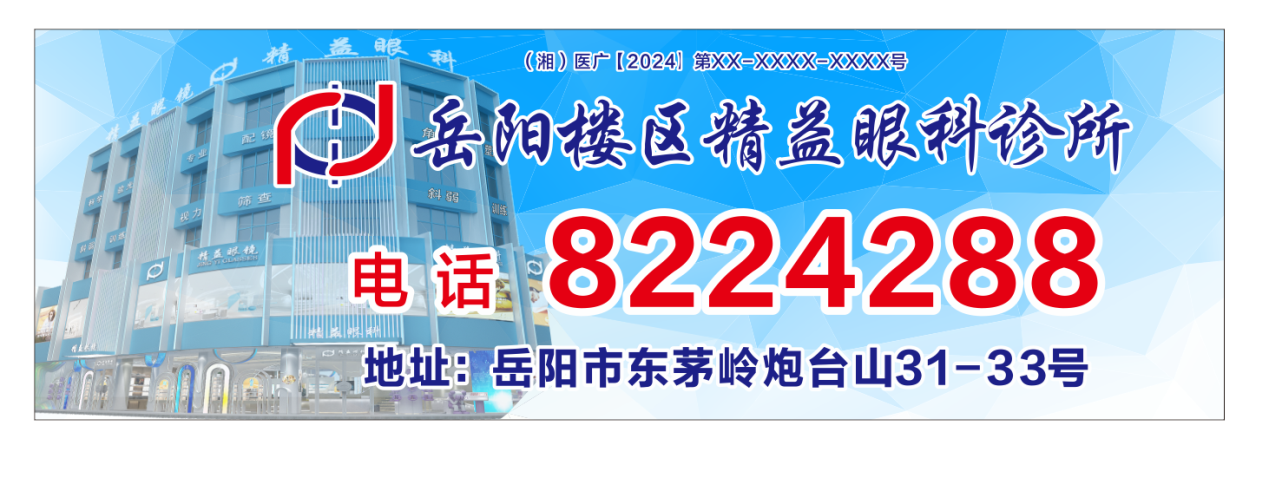 医 疗 机 构第 一 名 称岳阳楼区精益眼科诊所岳阳楼区精益眼科诊所岳阳楼区精益眼科诊所岳阳楼区精益眼科诊所岳阳楼区精益眼科诊所岳阳楼区精益眼科诊所岳阳楼区精益眼科诊所岳阳楼区精益眼科诊所岳阳楼区精益眼科诊所《医疗机构执业许可证》登记号      18612624143060217D2292                             18612624143060217D2292                             18612624143060217D2292                             18612624143060217D2292                       法 定 代 表 人       （主要负责人）            法 定 代 表 人       （主要负责人）            法 定 代 表 人       （主要负责人）                黄兆教                   黄兆教               《医疗机构执业许可证》登记号      18612624143060217D2292                             18612624143060217D2292                             18612624143060217D2292                             18612624143060217D2292                       身  份  证  号身  份  证  号身  份  证  号330325196305054235330325196305054235医疗机构地址岳阳市岳阳楼区东茅岭街道炮台山路31-33号岳阳市岳阳楼区东茅岭街道炮台山路31-33号岳阳市岳阳楼区东茅岭街道炮台山路31-33号岳阳市岳阳楼区东茅岭街道炮台山路31-33号岳阳市岳阳楼区东茅岭街道炮台山路31-33号岳阳市岳阳楼区东茅岭街道炮台山路31-33号岳阳市岳阳楼区东茅岭街道炮台山路31-33号岳阳市岳阳楼区东茅岭街道炮台山路31-33号岳阳市岳阳楼区东茅岭街道炮台山路31-33号所有制形式       私人       私人       私人       私人       私人医疗机构类别医疗机构类别医疗机构类别普通诊所诊 疗 科 目眼科******眼科******眼科******眼科******眼科******眼科******眼科******眼科******眼科******床位数00接诊时间8:30-17:008:30-17:008:30-17:00联 系 电 话联 系 电 话07308224288广 告 发 布媒 体 类 别户外户外户外户外户外户外广告时长（影视、声音）广告时长（影视、声音）0秒审 查 结 论审 查 结 论按照《医疗广告管理办法》(国家工商行政管理总局、卫生部令第26号，2006年11月10日发布)的有关规定，经审查，同意发布该医疗广告（具体内容和形式以经审查同意的广告成品样件为准）。本医疗广告申请受理号：20240022号按照《医疗广告管理办法》(国家工商行政管理总局、卫生部令第26号，2006年11月10日发布)的有关规定，经审查，同意发布该医疗广告（具体内容和形式以经审查同意的广告成品样件为准）。本医疗广告申请受理号：20240022号按照《医疗广告管理办法》(国家工商行政管理总局、卫生部令第26号，2006年11月10日发布)的有关规定，经审查，同意发布该医疗广告（具体内容和形式以经审查同意的广告成品样件为准）。本医疗广告申请受理号：20240022号按照《医疗广告管理办法》(国家工商行政管理总局、卫生部令第26号，2006年11月10日发布)的有关规定，经审查，同意发布该医疗广告（具体内容和形式以经审查同意的广告成品样件为准）。本医疗广告申请受理号：20240022号按照《医疗广告管理办法》(国家工商行政管理总局、卫生部令第26号，2006年11月10日发布)的有关规定，经审查，同意发布该医疗广告（具体内容和形式以经审查同意的广告成品样件为准）。本医疗广告申请受理号：20240022号按照《医疗广告管理办法》(国家工商行政管理总局、卫生部令第26号，2006年11月10日发布)的有关规定，经审查，同意发布该医疗广告（具体内容和形式以经审查同意的广告成品样件为准）。本医疗广告申请受理号：20240022号按照《医疗广告管理办法》(国家工商行政管理总局、卫生部令第26号，2006年11月10日发布)的有关规定，经审查，同意发布该医疗广告（具体内容和形式以经审查同意的广告成品样件为准）。本医疗广告申请受理号：20240022号按照《医疗广告管理办法》(国家工商行政管理总局、卫生部令第26号，2006年11月10日发布)的有关规定，经审查，同意发布该医疗广告（具体内容和形式以经审查同意的广告成品样件为准）。本医疗广告申请受理号：20240022号本审查证明有效期:壹年（自2024年03月29日起，至2025年03月28日止）本审查证明有效期:壹年（自2024年03月29日起，至2025年03月28日止）本审查证明有效期:壹年（自2024年03月29日起，至2025年03月28日止）本审查证明有效期:壹年（自2024年03月29日起，至2025年03月28日止）本审查证明有效期:壹年（自2024年03月29日起，至2025年03月28日止）本审查证明有效期:壹年（自2024年03月29日起，至2025年03月28日止）本审查证明有效期:壹年（自2024年03月29日起，至2025年03月28日止）本审查证明有效期:壹年（自2024年03月29日起，至2025年03月28日止）本审查证明有效期:壹年（自2024年03月29日起，至2025年03月28日止）本审查证明有效期:壹年（自2024年03月29日起，至2025年03月28日止）医疗广告审查证明文号:      湘.岳医广【2024】第0329-0022号医疗广告审查证明文号:      湘.岳医广【2024】第0329-0022号医疗广告审查证明文号:      湘.岳医广【2024】第0329-0022号医疗广告审查证明文号:      湘.岳医广【2024】第0329-0022号医疗广告审查证明文号:      湘.岳医广【2024】第0329-0022号医疗广告审查证明文号:      湘.岳医广【2024】第0329-0022号医疗广告审查证明文号:      湘.岳医广【2024】第0329-0022号医疗广告审查证明文号:      湘.岳医广【2024】第0329-0022号医疗广告审查证明文号:      湘.岳医广【2024】第0329-0022号医疗广告审查证明文号:      湘.岳医广【2024】第0329-0022号